PERSONAL INFORMATIONVito La Melia 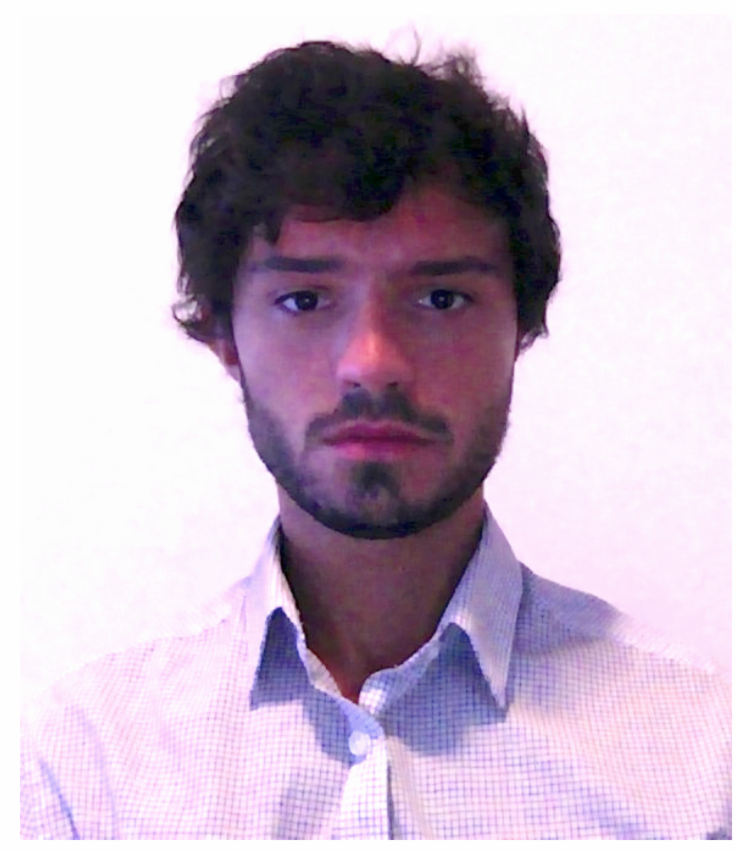 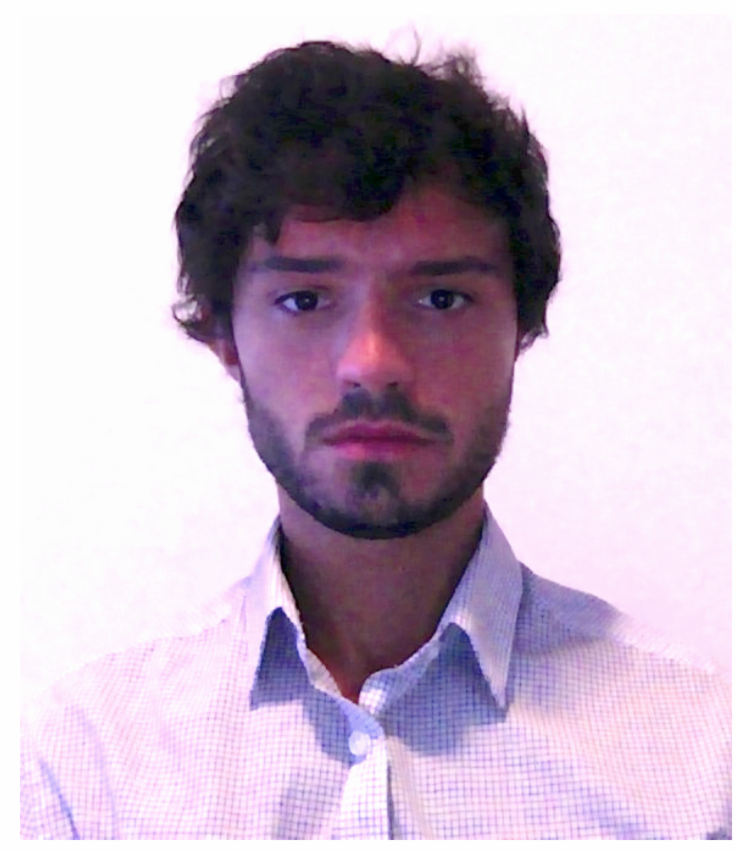 Data di nascita 08/04/1992Firenze (Italia) 3932113349 lamelia.vito@gmail.comhttps://www.linkedin.com/in/vito-la-melia-65a537a8 ESPERIENZA PROFESSIONALE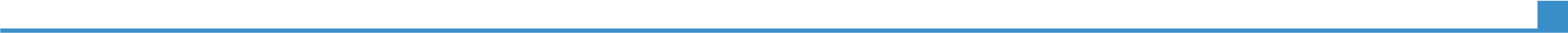 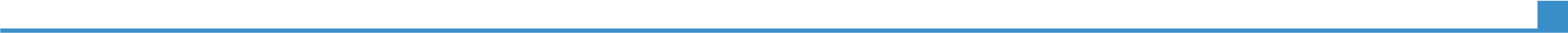 01/2020–PresentPMO Controller01/2020–PresentPQE Italy, Reggello (Italy) 01/2020–PresentControllo di gestionePianificazione10/2015–01/2020IT Technical Expert10/2015–01/2020Apple Retail Italia Srl, Florence (Italy) 10/2015–01/2020Problem Solving e assistenza tecnicaGestione dei conflittiConsulenza aziendale10/2014–10/2017Project Manager10/2014–10/2017Startup Towhnelp, Florence (Italy)10/2014–10/2017Ideazione, Sviluppo e Creazione app mobileCreazione Team e  gestione relazioni con partner09/2014–05/2015Junior analyst09/2014–05/2015Gianfranco Lotti, Scandicci (Italy) 09/2014–05/2015Contabilità generale, codifica e gestione Piano dei ContiStudio e analisi software gestionale aziendale ERP e CRM01/2014–09/2014Agente assicurativo01/2014–09/2014Generali Spa, Florence (Italy) 01/2014–09/2014Vendita soluzioni assicurativi, previdenziali, risparmio e investimentoISTRUZIONE E FORMAZIONE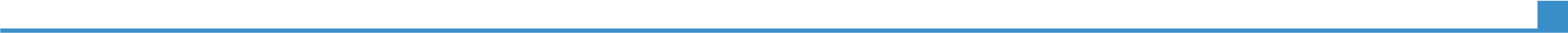 2015–2017Strategia, management e controllo d'impresa2015–2017Università degli studi di PisaUniversità degli studi di Pisa2015–2017Tesi Magistrale in "Blockchain, Bitcoin e la sinergia tra ICO e Smart Contract”Tesi Magistrale in "Blockchain, Bitcoin e la sinergia tra ICO e Smart Contract”2017Phd+ Valorizzazione della ricerca, innovazione e spirito imprenditoriale2017Università degli studi di PisaUniversità degli studi di Pisa2015–2016Corso formativo imprenditoriale Steps - Fondazione Human+2015–2016Steps - Human Foundation+, Florence (Italy) Steps - Human Foundation+, Florence (Italy) 2015–2016Business Model CanvasCreazione Startup e Gestione risorse umaneAnalisi prodotto e costiBusiness Model CanvasCreazione Startup e Gestione risorse umaneAnalisi prodotto e costi2010–2014Laurea Triennale in Economia Aziendale2010–2014Università degli Studi di FirenzeUniversità degli Studi di Firenze2010–2014Tesi in "Digital Divide, Facebook e l'emergere dell'App Economy"Tesi in "Digital Divide, Facebook e l'emergere dell'App Economy"2005–2010Diploma Ragioniere Analista Programmatore2005–2010I.T.C. G. Peano, Firenze (Italia)I.T.C. G. Peano, Firenze (Italia)COMPETENZE PERSONALILingua MadreItaliano                                          Lingue straniereInglese, SpagnoloCompetenze comunicativeOttima capacità relazionali nel lavorare in gruppo, in situazioni in cui è indispensabile la collaborazione e la condivisione del proprio know howSpiccata personalità nel parlare anche di fronte ad un elevato numero di persone, maturata grazie agli elevator pitch effettuati in fase di promozione StartupOttime capacità di ascolto proattivo, comprensione delle problematiche e problem solving, maturate grazie al ruolo di IT in Apple sia per privati che per aziendeCompetenze organizzative e gestionaliOttimo approccio al time management e gestione delle tasks individuando sempre le giuste priorità aziendaliFocalizzato al raggiungimento degli obiettivi prefissati e alle esigenze aziendaliConoscenza della struttura Blockchain, analisi trend di cryptocurrencyCompetenze sistemi IT, ERP, OS X, IOS, Windows, ECDLPatente di guidaRiconoscimenti e premiA, BVincitore 1° premio Maker Faire di Roma "The Big Hack 2015" - Challenge Open Data